.Intro: 16 Comptes - Phrasé: A – B – B – TAG – A – B – TAG – A – (SIII-SIV)B – (SIII-SIV)B – B – BPARTIE A – 32 CoumptesSI A: (Step / Hold – Lock Step) R an LSII A: Schuffle R and L (with reel Hands) – Back Step x 4SIII A: (Kick R Ball Point L & (¼ Turn L) Kick L Ball Point R) x2SIV A: Point Step R x2 - Sailor Step – Point L x2 – Sailor StepPARTIE B – 32 ComptesSI B: Roling Wine R and LSII B: Point R x3 - Slide R & LSIII B: Hip Bump R x4 – Step R Turn L x2SIV B: Hip Bump L x4 – Step L Turn R x2TAG:Bonne Danse!!!...Contact: http://animaxi-loisirs.jimdo.com - fredchabbat@free.frStayin' Alive 2017 (fr)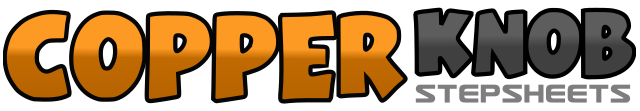 .......Compte:64Mur:4Niveau:Intermédiaire Phrasée.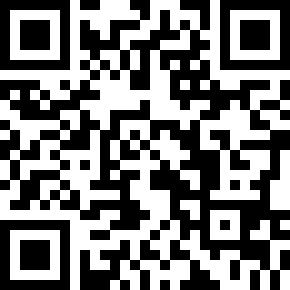 Chorégraphe:Fred CHABBAT (FR) & Aurélie GAAG (FR) - Septembre 2016Fred CHABBAT (FR) & Aurélie GAAG (FR) - Septembre 2016Fred CHABBAT (FR) & Aurélie GAAG (FR) - Septembre 2016Fred CHABBAT (FR) & Aurélie GAAG (FR) - Septembre 2016Fred CHABBAT (FR) & Aurélie GAAG (FR) - Septembre 2016.Musique:Stayin' Alive - Julian Perretta, Francesco Yates & Måns ZelmerlöwStayin' Alive - Julian Perretta, Francesco Yates & Måns ZelmerlöwStayin' Alive - Julian Perretta, Francesco Yates & Måns ZelmerlöwStayin' Alive - Julian Perretta, Francesco Yates & Måns ZelmerlöwStayin' Alive - Julian Perretta, Francesco Yates & Måns Zelmerlöw........1-2Pied D diag D - pause& 3-4Pied G derrière Pied D – Pied D diag D - pause5-6Pied G diag G - pause&7-8Pied D derrière Pied G – Pied G diag G - pause1&2Chassé D, D/G/D (mouliner 2 mains en l'air)3&4Chassé G, G/D/G (mouliner 2 mains en l'air)5-6Recule Pied D – Recule Pied G7-8Recule Pied D – Recule Pied G1&2Coup de Pied D– Revenir Pied D – Pointe G à G3&4(¼ Tour à G) Coup de Pied G – Revenir Pied G – Pointe D à D (9 heure)5&6Coup de Pied D– Revenir Pied D – Pointe G à G7&8(¼ Tour à G) Coup de Pied G – Revenir Pied G – Pointe D à D (6 heure)1-2Pointe Pied D devant – Pointe Pied D à D3&4Sailor step D/G/D5-6Pointe Pied G devant – Pointe Pied G à G7&8Sailor step G/D/G1-2 –(¼ Tour à D) Pied D à D – (½ Tour à D) Pied G à D3-4 –(¼ Tour à D) Pied D à D – Pause(Taper des mains)5-6 –(¼ Tour à G) Pied G à G – (½ Tour à G) Pied D à G7-8 –(¼ Tour à G) Pied G à G – Pause (Taper des mains)1-2 –Pointe Pied D devant – Pointe Pied D à D3-4 –Pointe Pied D derrière Pied G – Grand pas Pied D à D (Lever Main D à D)5-6 –Pointe Pied G devant – Pointe Pied G à G7-8 –Pointe Pied G derrière Pied D – Grand pas Pied G à G (Lever Main G à G)1-2 –Hanche D à D – Hanche D à D (Clapper des Doigts))3-4 –Hanche D à D – Hanche D à D (Clapper des Doigts))5-6 –Pied D devant– (½ Tour à G) Revenir Pied G7-8 –Pied D devant– (½ Tour à G) Pointe devant Pied G diag G1-2 –Hanche G à G – Hanche G à G (Clapper des Doigts))3-4 –Hanche G à G – Hanche G à G (Clapper des Doigts))5-6 –Pied G devant– (½ Tour à D) Revenir Pied D7-8 –Pied G devant– (½ Tour à D) Pointe devant Pied D diag D1-2-3-4 –Marche Pieds D/G/D/G Fwd avec Chimy5-6-7-8 –(¼ Tour à D) Marche Pieds D/G/D/G Fwd avec Chimy1-2-3-4 –(¼ Tour à D) Marche Pieds D/G/D/G Fwd avec Chimy5-6-7-8 –(¼ Tour à D) Marche Pieds D/G/D/G Fwd avec Chimy